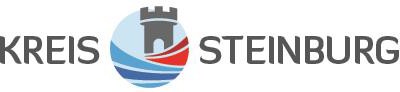 Verwendungsnachweis für eine Maßnahme der Zusammenarbeit von Jugendhilfe und Schule, die den Ausbau der Kooperation von Jugendhilfe und Schule weiterentwickeln soll eine Maßnahme der Jugendarbeit (§§ 9, 10, 11, 15-18 JuFöG), Jugend-sozialarbeit (§ 24 Abs. 1 JuFöG) und des erzieherischen Kinder- und Jugendschutzes (§§ 26 u. 27 Abs. 1 JuFöG)Für den Bewilligungszeitraum01.01.– 31.12.20 Abgabefrist: 15.02. des FolgejahresA Angaben zum/zur Zuwendungsempfänger/in:Name der Institution, Trägerschaft etc.: AnsprechpersonName:	Tel.:	Email:	Adresse:	B Angaben zum Projekt:Name der Maßnahme:  :Kooperierende Schule:  Ort der Durchführung:  Tage und Uhrzeiten des Angebots:  Anzahl der teilnehmenden Kinder/Jugendlichen/Geschlecht:  Start der Maßnahme:   Ende der Maßnahme:  C FinanzierungAusgabenPersonalausgaben	 EURMiete	 EURBürobedarf	 EURFahrkosten	 EURHonorare	 EURAus- und Fortbildungskosten	 EURÖffentlichkeitsarbeit	 EURSonstige Kosten (bitte benennen)	 EURSumme	 EUREinnahmenBeiträge der Teilnehmer*innen	 EUREigenmittel des Trägers/Antragstellers	 EURandere Einnahmen wie Spenden etc.	 EURZuwendung des Kreises Steinburg	 EURAndere Zuwendungen (bitte benennen)	 EURSonstige Einnahmen (bitte benennen)	 EURSumme	 EURFolgende Unterlagen sind beigefügt: Sachbericht (Anlage 1) Insofern als Einnahme berücksichtigt: Kopien der Bewilligungsbescheide anderer ZuschussgeberD Erklärung der/des Zuwendungsempfänger/in:Die Fördermittel wurden zweckgebunden für die bewilligte Maßnahme eingesetzt.Die Richtigkeit und Vollständigkeit der vorstehenden Angaben wird bescheinigt.Die Abrechnungs- und Personalunterlagen, die für die Dauer von fünf Jahren aufbewahrt werden, liegen mir vor und können eingesehen werden.Anlage 1 zum Verwendungsnachweis „Jugendhilfe & Schule“SachberichtWurden verlässliche, tragfähige Kooperationsstrukturen geschaffen? Wie? (z. B. durch feste Abstim- mungsgespräche zwischen den Kooperationspartnern, ein Begleitausschuss wurde einberufen, die Konzepte werden gemeinsam entwickelt und/oder die Partnerschaft wurde vertraglich geregelt)Wurde die Qualität der Erziehungs- und Bildungsarbeit verbessert? Wie? (z. B. durch Förderung der Be- rufsfindung, Förderung von „Problemkindern“ durch Lernförderung, Förderung der Stärken und des Selbst- bewusstseins)Findet die Lebenswelt der Schüler/innen und ihrer Familien Berücksichtigung? In welcher Form? (z. B. Ergänzung familialer Fördermöglichkeiten, Schaffung von ergänzenden Freizeitangeboten, Beratungs- und Unterstützungsangebote, Schaffung von kreativen, gesundheits- und persönlichkeitsfördernden Angeboten.Sind die Angebote bedarfsorientiert? (z. B. decken die Angebote sich mit den örtlich ermittelten Bedarfen? Berücksichtigt das Angebot die Art und den Umfang der Bedarfe?)Sind die gesteckten Ziele erreicht worden? Woran können Sie dies festmachen?Sollten nicht alle Ziele erreicht worden sein: Welche Konsequenzen ziehen Sie daraus? (z. B. Welche Än- derungen sind für das folgende Projektjahr geplant?)Ort, DatumUnterschrift der/des Zuwendungsempfänger/in